Priloga 1: IZJAVA O PRIDOBLJENIH DELOVNIH IZKUŠNJAH IZ KMETIJSKE DEJAVNOSTI NA KMETIJSKEM  GOSPODARSTVU   REPUBLIKA SLOVENIJA			                                  MINISTRSTVO ZA KMETIJSTVO, GOZDARSTVO IN PREHRANO	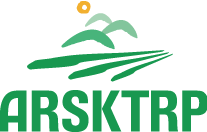 AGENCIJA REPUBLIKE SLOVENIJE ZA			KMETIJSKE TRGE IN RAZVOJ PODEŽELJA	izjavljam, da sem (bil) najmanj tri leta vpisan kot nosilec kmetijskega gospodarstva v RKG oz. sem bil solastnik kmetije najmanj tri leta in da je v tem času vlagatelj za uveljavljanje ukrepa Dopolnilna dohodkovna podpora za mlade kmete:pridobil   _____________ (vpis število let oz. mesecev) izkušenj z delom na mojem kmetijskem gospodarstvu.Vlagatelj za uveljavljanje ukrepa Dopolnilne dohodkovne podpore za mlade kmete (nosilec kmetijskega gospodarstva iz točke B) doda obrazložitev kako je pridobil potrebne izkušnje s potrditvijo (podpisom) nosilca kmetijskega gospodarstva oz. solastnika kmetije iz točke A, na katerem je te izkušnje pridobil:Kraj in datum:                                 Podpis nosilca kmetijskega gospodarstva ali solastnika kmetije iz točke A:     _____________________		________________________________________________________Kraj in datum:		                               Podpis nosilca kmetijskega gospodarstva iz točke B:_____________________		________________________________________________________IZJAVA O PRIDOBLJENIH DELOVNIH IZKUŠNJAH IZ KMETIJSKE DEJAVNOSTI NA KMETIJSKEM  GOSPODARSTVU (Nosilec KMG ali solastnik kmetije pri katerem je nosilec iz točke B pridobil delovne izkušnje)B. (Nosilec KMG, ki bo uveljavljal Dopolnilno dohodkovno podporo za mlade kmete)